2017 Ohio Civic Leadership ForumSaturday, October 21, 2017Location: The Ohio Union at Ohio State University, US Bank Conference Theater1739 N. High Street, Columbus, OH 43210停车如果您驱车前来，在会场周围除了提供街边停车位，还有三个大型车库可供选择。OHIO UNION SOUTH GARAGE
1759 North High Street, Columbus, Ohio 43210
紧邻OHIO UNION，在它的北侧。共有800个停车位，提供VISITOR, ADA PARKING。费用如下： 30 MIN -- $2， 1 HR -- $4, 2 HR -- $6.5，3 HR -- $9.25，4 HR -- $11.75， DAILY --- $13OHIO UNION NORTH GARAGE
1780 College Road, Columbus, Ohio 43210
与前一个停车楼紧邻，在其北侧。共有600个停车位，提供VISITOR, ADA PARKING。费用如下： 30 MIN -- $2， 1 HR -- $4, 2 HR -- $6.5，3 HR -- $9.25，4 HR -- $11.75， DAILY --- $1311TH AVE GARAGE --- CAMPUSPARC
229 West 11th Avenue, Columbus, Ohio 43210
参照如图。共有646个停车位，提供VISITOR, ADA PARKING。费用如下： 30 MIN -- $2， 1 HR -- $4, 2 HR -- $6.5，3 HR -- $9.25，4 HR -- $11.75， DAILY --- $13
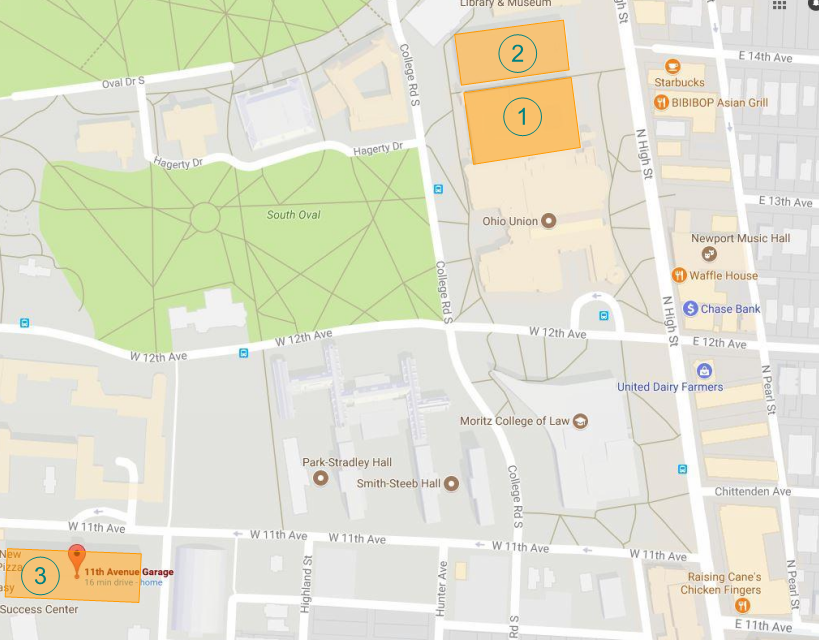 